 
School of Graduate Studies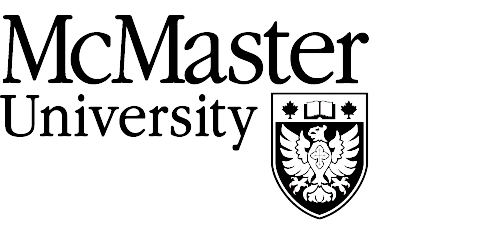 Condition Clearing ChecklistUpdated July 2022Please include this checklist as a cover sheet for the submission of condition clearing documentationStudent ID Number     First Name     Family Name     Admit Term     Program     Plan     Degree     Documents 
enclosed English Language Proficiency 
 Official Documentation/Transcripts
 Bachelor’s Degree Completion
 Master’s Degree Completion
 Official Translations of TranscriptsProgram 
confirmation All documents enclosed are official, electronic documents received directly from the issuing institution, and not provided by the student.
OR
 All documents enclosed are scans of official, hard copy documents received directly from the issuing institution, and not provided by the student. The original, hard copy documents are held in the program office.